УЧЕСНИЦИМА У ПОСТУПКУ ЈАВНЕ НАБАВКЕОБАВЕШТЕЊЕо продужењу рока за подношења понуда за јавну набавку додатне опреме за информациони систем, ЈНМВ 15/2018Назив наручиоца: Министарство пољопривреде, шумарства и водопривреде – Управа за аграрна плаћања.Адреса наручиоца: Булевар краља Александра 84, Београд.Интернет страница наручиоца: www.uap.gov.rs.Врста наручиоца: орган државне управе.Врста поступка јавне набавке: јавна набавка мале вредности.Врста предмета: добра.Датум објављивања позива за подношење понуда: 28.12.2018. године.Датум објављивања обавештења о продужењу рока: 14.1.2019. године.Разлог за продужење рока за подношење понуда: измена конкурсне документације.Нови рок за подношење понуда: 23.1.2019. године. Понуде се подносе на адресу наручиоца: Министарство пољопривреде, шумарства и водопривреде – Управа за аграрна плаћања, Булевар краља Александра 84, Београд до 23.1.2019. године до 10:00 часова, непосредно или путем поште. Време и место отварања понуда: јавно отварање понуда ће се обавити дана 23.1.2019. године у 11:00 часова у просторијама наручиоца, Министарства пољопривреде, шумарства и водопривреде – Управа за аграрна плаћања, Булевар краља Александра 84, Београд, уз присуство овлашћених представника понуђача, а што се доказује овлашћењем које се уручује Комисији за јавну набавку.Особе за контакт: Стојан Штета и Душан Пуртић, stojan.steta@minpolj.gov.rs и dusan.purtic@minpolj.gov.rs. 									КОМИСИЈА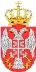 РЕПУБЛИКА СРБИЈАМИНИСТАРСТВО ПОЉОПРИВРЕДЕ,ШУМАРСТВА И ВОДОПРИВРЕДЕ- Управа за аграрна плаћања -Број: 404-02-80/2018-07Датум:  14.1.2019. годинеБулевар краља Александра 84, Београд